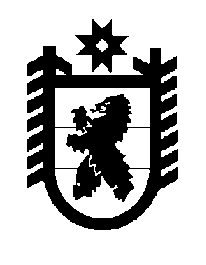 Российская Федерация Республика Карелия    ПРАВИТЕЛЬСТВО РЕСПУБЛИКИ КАРЕЛИЯРАСПОРЯЖЕНИЕ                                от  18 декабря 2014 года № 790р-Пг. Петрозаводск Внести в раздел III Плана мероприятий («дорожной карты») «Изменения в отраслях социальной сферы, направленные на повышение эффективности сферы культуры Республики Карелия», утвержденного распоряжением Правительства Республики Карелия от 24 апреля 2013 года № 214р-П (Собрание законодательства Республики Карелия, 2013, № 4, 
ст. 682), с изменениями, внесенными распоряжением Правительства Республики Карелия от 10 октября 2014 года № 635р-П следующие изменения:1) подпункт 13 пункта 1 изложить в следующей редакции: «13) увеличение количества выставочных проектов, реализуемых в Республике Карелия:                                                                                                 (процентов)2) дополнить пунктом 3 следующего содержания: «3. Показателями нормативов «дорожной карты» являются:           ГлаваРеспублики  Карелия                                                                                                                                            А.П. Худилайнен  2012 
год2013 
год2014 
год2015 
год2016 
год2017 
год2018 
год-20406080100100»;№ п/пНаименование показателя2013 год факт2014 год2015 год2016 год2017 год2018 год2014-2016 годы2014- 2018 годы123456789101.Норматив числа получателей услуг на 1 работника отдельной катего-рии (по среднесписочной числен-ности работников) с учетом региональной специфики, человек176,6180,1183,7187,5191,3195,3хх2.Число получателей услуг, человек635 667633 900632 800632 200631 940632 440хх3.Среднесписочная численность работников учреждений культуры: человек, в том числе:3 5993 5203 4443 3723 3043 239хх3.среднесписочная численность работников республиканских и муниципальных учреждений культуры, человек3 007,03 007,02 931,72 856,42 781,12 705,9хх4.Численность населения, человек635 667633 900632 800632 200631 940632 440хх5.Соотношение средней заработной платы отдельной категории работ-ников и средней заработной платы в Республике Карелия по Программе поэтапного совершенствования систем оплаты труда в государст-венных (муниципальных) учрежде-ниях на 2012-2018 годы, утверж-денной распоряжением Правитель-ства Российской Федерации от 
26 ноября 2012 года № 2190-р, %5359657485100хх123456789106.Соотношение средней заработной платы отдельной категории работников и средней заработной платы в Республике Карелия, %71,171,173,782,4100100хх7.Средняя заработная плата работ-ников в Республике Карелия, рублей27 763,930 300,033 330,036 500,039 800,043 400,0хх8.Темп роста к предыдущему году, %х109110110109109хх9.Среднемесячная заработная плата работников учреждений культуры, рублей16 552,921 543,324 564,230 076,039 800,043 400,0хх10.Темп роста к предыдущему году, %х130114122132109хх11.Доля средств от приносящей доход деятельности в фонде заработной платы по отдельной категории работников, %х1,22,02,52,73,4хх12.Размер начислений на фонд оплаты труда, %1,3021,3021,3021,3021,3021,3021,3021,30213.Фонд оплаты труда с начисле-ниями, млн рублей7781 0121 1251 3421 7291 8353 4807 8211234567891014.Прирост фонда оплаты труда с начислениями к 2013 году, 
млн рублей, в том числе:х234,5347,5564,6951,71 057,11 146,53 155,414.за счет средств консолидирован-ного бюджета Республики Карелия, включая дотацию из федерального бюджета, млн рублейх64,482,186,390,795,8232,7419,214.включая средства, полученные за счет проведения мероприятий по оптимизации, из них:х0,218,022,126,631,740,298,514.от реструктуризации сети, 
млн рублейхх17,621,626,131,239,296,514.от сокращения и оптимизации расходов на содержание учреждений, млн рублейх0,20,40,50,50,51,02,014.за счет средств от приносящей доход деятельности, млн рублейх2,86,914,125,735,923,985,514.за счет иных источников (решений), включая корректировку консолидированного бюджета Республики Карелия на соответствующий год, 
млн рублейх167,3258,5464,2835,3925,4890,02 650,71234567891015.Итого объем средств, предусмот-ренный на повышение оплаты труда, млн рублей (строки 3+7+8 пункта 14)х234,5347,5564,6951,71 057,11 146,53 155,416.Соотношение объема средств от оптимизации к сумме объема средств, предусмотренного на повышение оплаты труда, % 
(строка 4 /строка 8 пункта 14х100%)х0,15,23,92,83,03,53,117.Справочно: дефицит средств бюджета Республики Карелия, 
млн рублейх167,3258,5464,2835,3925,4890,02 650,718.Справочно: средства от оптими-зации численности персонала, 
в том числе административно-управленческого персонала, 
млн рублейхх28,970,8140,4204,299,7444,3».